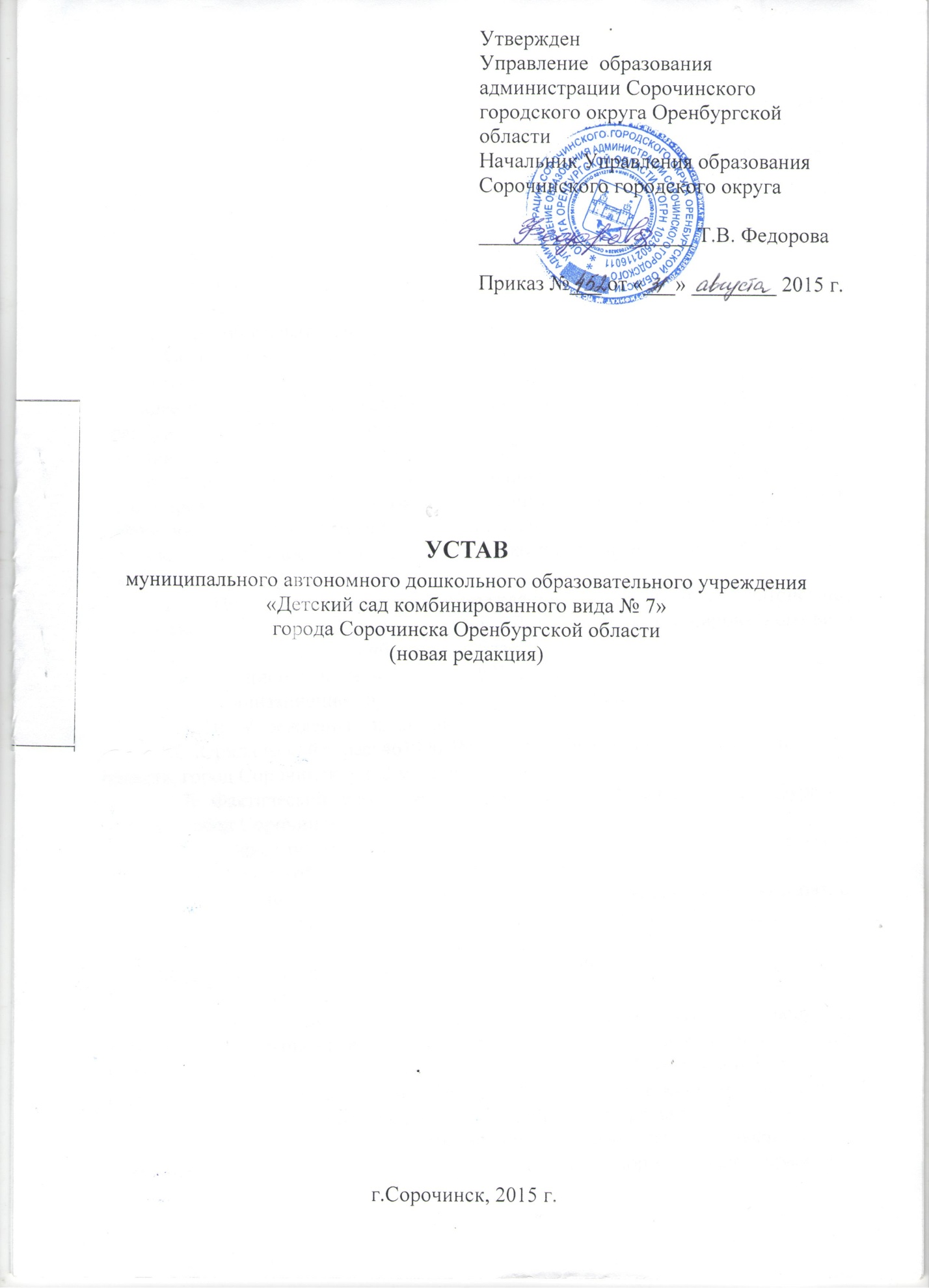 Раздел I. Общие положения1.1. Настоящая  редакция  устава  является новой редакцией Устава муниципального автономного дошкольного образовательного учреждения «Детский сад комбинированного вида  № 7» города  Сорочинска Оренбургской области (далее - Учреждение) и принята в связи с приведением его учредительных документов в соответствие с Федеральным Законом от 29.12 2012 № 273-ФЗ «Об образовании в Российской Федерации». 1.2.Учреждение создано в соответствии с распоряжением администрации г. Сорочинска от 02.11.2001г. № 383 и зарегистрированного МИФНС  России № 5 по Оренбургской области  14.11.2002 г. (свидетельство 56 №001494049), осуществляет образовательную деятельность на основании лицензии.Автономное Учреждение создано путем изменения типа ранее существующего муниципального бюджетного дошкольного образовательного учреждения «Детский сад комбинированного вида № 7» города Сорочинска Оренбургской области на основании постановления администрации города Сорочинска от 28 ноября 2011г. № 223-п «О создании муниципального автономного дошкольного образовательного учреждения «Детский сад комбинированного вида № 7» города Сорочинска Оренбургской области путем изменения типа существующего муниципального бюджетного дошкольного образовательного учреждения «Детский сад комбинированного вида № 7» города Сорочинска Оренбургской области».1.3. Полное наименование Учреждения: муниципальное автономное            дошкольное образовательное учреждение  «Детский сад комбинированного вида № 7» города Сорочинска Оренбургской области.Сокращенное наименование: МАДОУ № 7.1.4. Организационно - правовая форма - учреждение.1.5. Тип Учреждения - автономное.  
            1.6. Юридический адрес: 461906, Российская Федерация, Оренбургская область, город Сорочинск, ул. 2 микрорайон, дом 7.1.7. Фактический адрес: 461906, Российская Федерация, Оренбургская область, город Сорочинск, ул. 2 микрорайон, дом 7.1.8. Учредителем Учреждения является муниципальное образование Сорочинский городской округ Оренбургской области.Функции и полномочия Учредителя осуществляет Управление образования администрации Сорочинского городского округа Оренбургской области (далее- Учредитель).  Юридический адрес Учредителя:  461900,  г. Сорочинск, улица Интернациональная, дом 67.1.9. Учреждение осуществляет свою образовательную, правовую и                   хозяйственно - экономическую деятельность в соответствии с Конституцией Российской Федерации, Гражданским кодексом Российской Федерации, Бюджетным кодексом Российской Федерации, Налоговым кодексом Российской Федерации, Трудовым кодексом Российской Федерации, Федеральным законом «Об образовании в Российской Федерации», Федеральным законом «О некоммерческих организациях», иными законами и нормативными правовыми актами Российской Федерации, Оренбургской области, муниципального образования Сорочинский городской округ Оренбургской области в сфере образования, настоящим Уставом, договором об образовании между Учреждением и родителями (законными представителями) воспитанника, посещающего Учреждение и другими локальными актами Учреждения.1.10. Учреждение является некоммерческой организацией, созданной для оказания услуг в целях осуществления предусмотренных законодательством Российской Федерации полномочий органов местного самоуправления в сфере образования.1.11. Учреждение самостоятельно в формировании своей структуры, не противоречащей действующему законодательству.1.12. Учреждение является юридическим лицом, имеет в оперативном управлении обособленное имущество, лицевой счет, может от своего имени приобретать имущественные и личные неимущественные права и нести ответственность, быть истцом и ответчиком в суде, открывать счета в территориальном органе Федерального казначейства.1.13. Учреждение имеет печать со своим наименованием, штампы и бланки, вывеску установленного образца.1.14.Учреждение отвечает по своим обязательствам находящимися в его распоряжении денежными средствами, а также учитываемым на отдельном балансе имуществом, приобретенным от приносящей доход деятельности.1.15. Учреждение приобретает права юридического лица в части ведения уставной финансово - хозяйственной деятельности, направленной на подготовку образовательного процесса, с момента его регистрации. Право на ведение образовательной деятельности и льготы, предоставляемые законодательством Российской Федерации, возникают у Учреждения с момента выдачи ему лицензии (разрешения) на право ведения образовательной деятельности.1.16.В Учреждении не допускается создание и деятельность организационных структур, политических партий, общественно-политических и религиозных движений и организаций (объединений).Раздел II. Предмет, цели и виды деятельности Учреждения2.1. Основным предметом деятельности Учреждения является реализация образовательной программы дошкольного образования, присмотр и уход за детьми в возрасте от 2-х месяцев (при наличии соответствующих условий) до 7 лет.2.2.Учреждение осуществляет свою деятельности в соответствии с целями, определенными законодательством РФ, Оренбургской области, муниципальными правовыми актами, и настоящим Уставом, путем оказания услуг в сфере дошкольного образования.Основными целями образовательной деятельности являются: формирование общей культуры, развитие физических, интеллектуальных, нравственных, эстетических и личностных качеств, формирование предпосылок учебной деятельности, сохранение и укрепление здоровья детей дошкольного возраста.2.3.Учреждение вправе осуществлять иные виды деятельности, не относящиеся к основной деятельности, но осуществляемые в соответствии с целями, для достижения которых оно создано.Раздел III.Организация образовательного процесса3.1.  Учреждение самостоятельно определяет режим работы, исходя из потребности населения и возможности бюджетного финансирования: рабочая неделя - пятидневная; выходные дни - суббота, воскресенье; праздничные дни - установленные законодательством Российской Федерации.3.2. Контингент воспитанников формируется Учреждением в соответствии с их возрастом и направленностью групп (общеразвивающей и комбинированной).3.3. Длительность и порядок пребывания воспитанника в Учреждении определяются договором об образовании между Учреждением и родителями (законными представителями) воспитанника.3.4. Правила приема, порядок и основания  отчисления воспитанников устанавливаются Учреждением самостоятельно на основе локального акта.3.5.Содержание образования определяется образовательной программой дошкольного образования, разработанной и утвержденной Учреждением в соответствии с федеральным государственным образовательным стандартом дошкольного образования и с учетом соответствующих примерных образовательных программ дошкольного образования.3.6. Образовательная программа дошкольного образования направлена на разностороннее развитие детей дошкольного возраста с учетом их возрастных и индивидуальных особенностей, в том числе, достижение детьми дошкольного возраста уровня развития, необходимого и достаточного для успешного освоения ими образовательных программ начального общего образования, на основе индивидуального подхода к детям дошкольного возраста и специфичных для детей дошкольного возраста видов деятельности.3.7. Учреждение свободно в определении содержания образования, выборе учебно-методического обеспечения, образовательных технологий по реализуемой им образовательной программе.3.8. Учреждение, при реализации образовательной  программы создает условия для охраны здоровья воспитанников, в том числе обеспечивает текущий контроль за состоянием здоровья воспитанников, проведение санитарно - гигиенических, профилактических и оздоровительных мероприятий, обучение и воспитание в сфере охраны граждан в Российской Федерации, соблюдение государственных санитарно - эпидемиологических правил и нормативов, расследование и учет несчастных случаев с воспитанниками во время пребывания в Учреждении.3.9.Медицинское обслуживание воспитанников в Учреждении обеспечивают органы здравоохранения. Учреждение предоставляет безвозмездно медицинской организации помещение, соответствующее условиям и требованиям для осуществления медицинской деятельности.3.10. Организация питания в Учреждении осуществляется в соответствии с санитарно - эпидемиологическими правилами и нормативами Российской Федерации.           3.11.Содержание образования и условия организации обучения и воспитания воспитанников с ограниченными возможностями здоровья определяются адаптированной образовательной программой, а для инвалидов также в соответствии с индивидуальной программой реабилитации инвалида.3.12. Образовательный процесс в Учреждении регламентируется локальными актами по вопросам организации и осуществления образовательной деятельности.3.13. Использование при реализации образовательной программы дошкольного образования методов и средств обучения и воспитания, образовательных технологий, наносящих вред физическому или психическому здоровью воспитанников, запрещается.Раздел IV. Управление Учреждением4.1.Управление Учреждением  осуществляется в соответствии с законодательством Российской Федерации на основе сочетания принципов единоначалия и коллегиальности.4.2.Текущее руководство деятельностью Учреждения осуществляет заведующий, являющийся единоличным исполнительным органом Учреждения.4.2.1.Заведующий назначается Учредителем в соответствии с действующим законодательством.4.2.2.Заведующий  Учреждения в своей деятельности руководствуется документами, перечисленными в п. 1.9. настоящего Устава, а также утвержденной должностной инструкцией.4.2.3.Права и обязанности заведующего Учреждения, его компетенция в области управления  Учреждением  определяются в соответствии с законодательством, настоящим Уставом.4.2.4.Заведующему Учреждения предоставляются в порядке, установленном Правительством Российской Федерации, права, социальные гарантии и меры социальной поддержки, предусмотренные действующим законодательством.4.2.5.Заведующий Учреждения несет ответственность за руководство образовательной, воспитательной работой и организационно-хозяйственной деятельностью Учреждения.4.3.Коллегиальными органами управления Учреждения являются Наблюдательный совет, Общее собрание, Управляющий совет, Педагогический совет и Родительский комитет. 4.4. Наблюдательный совет Учреждения является высшим коллегиальным органом управления Учреждением.    4.4.1. В Учреждении создается Наблюдательный совет из 6 человек. В состав Наблюдательного совета Учреждения входят представители Учредителя, администрации   Сорочинского городского округа Оренбургской области, общественности, в том числе лица, имеющие заслуги и достижения в соответствующей сфере деятельности, и представители работников Учреждения.4.4.2. Заведующий Учреждения и его заместитель не могут быть членами Наблюдательного совета Учреждения. Руководитель Учреждения участвует в заседаниях Наблюдательного совета Учреждения с правом совещательного голоса.4.4.3. Подбор кандидатур членов Наблюдательного совета Учреждения из числа работников Учреждения осуществляется Общим собранием членов трудового коллектива Учреждения. Голосование проводится за каждого кандидата в отдельности. Избранными считаются кандидаты, набравшие наибольшее число голосов. 4.4.4.Лица, являющиеся работниками Учреждения, не могут составлять более чем одну треть общего числа членов коллегиального высшего органа управления.4.4.5. Решение о назначении членов Наблюдательного совета Учреждения или о досрочном прекращении их полномочий принимается Учредителем.4.4.6. Срок полномочий Наблюдательного совета Учреждения составляет три года.4.4.7. Наблюдательный совет Учреждения возглавляет председатель Наблюдательного совета. Председатель Наблюдательного совета Учреждения избирается на срок полномочий Наблюдательного совета Учреждения членами Наблюдательного совета из их числа простым большинством голосов от общего числа голосов членов Наблюдательного совета Учреждения.4.4.8. Представитель работников Учреждения не может быть избран председателем Наблюдательного совета Учреждения.4.4.9. Председатель Наблюдательного совета Учреждения организует работу Наблюдательного совета Учреждения, созывает его заседания, председательствует на них и организует ведение протокола.4.4.10. Наблюдательный совет Учреждения в любое время вправе переизбрать своего председателя.4.4.11. Наблюдательный совет Учреждения рассматривает:- предложения Учредителя  или заведующего Учреждения о внесении изменений в Устав;-  предложения Учредителя или заведующего Учреждения о создании и ликвидации филиалов Учреждения, об открытии и о закрытии его представительств;- предложения Учредителя или заведующего Учреждения о реорганизации Учреждения или о его ликвидации;- предложения Учредителя или заведующего Учреждения об изъятии имущества, закрепленного за Учреждением на праве оперативного управления;- проект плана финансово-хозяйственной деятельности Учреждения;- по представлению заведующего Учреждения проекты отчетов о деятельности Учреждения и об использовании его имущества, об исполнении плана его финансово-хозяйственной деятельности, годовую бухгалтерскую отчетность Учреждения;-  предложения заведующего Учреждения о совершении сделок по распоряжению имуществом, которым Учреждение не вправе распоряжаться самостоятельно;- предложения заведующего Учреждения о совершении крупных сделок;- предложения заведующего Учреждения о совершении сделок, в совершении которых имеется заинтересованность;- предложения заведующего Учреждения о выборе кредитных организаций, в которых Учреждение может открыть банковские счета;- вопросы проведения аудита годовой бухгалтерской отчетности Учреждения и утверждения аудиторской организации.4.5.Общее руководство Учреждения осуществляет Общее собрание Учреждения (далее - Общее собрание).4.5.1.В состав Общего собрания входят с правом решающего голоса все сотрудники Учреждения.4.5.2.Руководство Общим собранием осуществляет Председатель, которым по должности является руководитель Учреждения. Ведение протоколов Общего собрания осуществляется секретарем, который избирается на первом заседании Общего собрания сроком на один календарный год. Председатель и секретарь Общего собрания выполняют свои обязанности на общественных началах.4.5.3.В компетенцию Общего собрания входит:внесение предложений об организации сотрудничества Учреждения с другими образовательными и иными организациями социальной сферы, в том числе при реализации образовательной программы Учреждения и организации воспитательного процесса, досуговой деятельности;представление интересов Учреждения в органах власти, других организациях и учреждениях;рассмотрение документов контрольно-надзорных органов о проверке деятельности Учреждения;заслушивание публичного доклада руководителя Учреждения, его обсуждение;рассматривает ежегодный отчет о результатах самообследования и выполнения Коллективного договора  и мероприятий Программы развития;участие в разработке положений Коллективного договора. 4.5.4.Общее собрание Учреждения собирается его Председателем по мере необходимости, но не реже двух раз в год.4.5.5.Общее собрание считается правомочным, если на нем присутствует не менее 50% членов трудового коллектива Учреждения.4.5.6.Решения Общего собрания принимаются открытым голосованием и считаются принятыми если за них проголосовало не менее 2\3 присутствующих.		4.6. Управляющий совет является высшим органом самоуправления, так как он представляет интересы родителей (законных представителей), работников Учреждения и Учредителя.		4.6.1.Управляющий совет Учреждения создается с использованием процедур выборов, назначения и кооптации.	4.6.2. Управляющий совет возглавляет Председатель, который избирается членами Управляющего совета из их числа большинством голосов от общего числа членов Управляющего совета.	4.6.3.Члены Управляющего совета работают на безвозмездной основе.
Заседание Управляющего совета созываются его председателем в соответствии с планом работы, но не реже одного   раза в полугодие.		4.6.4. Решения Управляющего совета принимаются простым большинством голосов от числа присутствующих на заседании и имеющих право голоса. При равном количестве голосов решающим является голос председателя  Управляющего совета.	4.6.5.Управляющий совет вправе принимать решения по вопросам, отнесенным к его компетенции:нормативными правовыми актами РФ;нормативными правовыми актами субъекта РФ;нормативными правовыми актами органов местного самоуправления;Уставом Учреждения.4.7.Педагогический совет – постоянно действующий коллегиальный орган управления педагогической деятельностью Учреждения, организованный в целях развития и совершенствования воспитательно-образовательного процесса, повышения профессионального мастерства педагогических работников. 4.7.1. Каждый педагогический работник Учреждения с момента заключения трудового договора и до прекращения его действия является членом Педагогического совета.	4.7.2.Педагогический совет Учреждения: организует изучение и обсуждение нормативных правовых документов в области дошкольного образования; обсуждает Устав и другие локальные акты Учреждения, касающиеся педагогической деятельности, решает вопрос о внесении в них необходимых изменений и дополнений; определяет направления образовательной деятельности Учреждения; выбирает примерную образовательную программу, образовательные и воспитательные методики, технологии для использования в образовательном процессе;принимает  образовательную программу Учреждения; разрабатывает систему организационно-методического сопровождения процесса реализации образовательной программы Учреждения;выбирает средства обучения, в том числе технические, соответствующие материалы (в том числе расходные), игровое, спортивное, оздоровительное оборудование, инвентарь, необходимые для реализации образовательной программы Учреждения;осуществляет анализ достижения целевых ориентиров дошкольного образования воспитанниками Учреждения;обсуждает и рекомендует к утверждению проект годового плана работы Учреждения; рассматривает вопросы организации дополнительных образовательных услуг воспитанникам, в т. ч. платных; подводит итоги деятельности Учреждения за учебный год; контролирует выполнение ранее принятых решений Педагогического совета; утверждает характеристики и принимает решения о награждении, поощрении педагогических работников Учреждения.	4.7.3.Заседания Педагогического совета правомочны, если на них присутствует не менее половины его состава.	4.7.4.Решение Педагогического совета считается принятым, если за него проголосовало не менее 2/3 присутствующих. 	4.7.5.Заседания Педагогического совета проводятся в соответствии с планом работы Учреждения на учебный год, но не реже 4 раз в течение года.	4.8.Родительский комитет Учреждения является одной из форм самоуправления и взаимодействия Учреждения и родителей (законных представителей).	4.8.1.В состав Родительского комитета входят по 1 представителю от каждой возрастной группы Учреждения, делегированному на собрании родителей (законных представителей).4.8.2. Родительский комитет в пределах своей компетенции выполняет следующие функции: Принимает активное участие:в воспитании у воспитанников уважения к окружающим, сознательной дисциплины, культуры поведения, заботливого отношения к родителям и старшим;повышении педагогической культуры родителей (законных представителей) воспитанников на основе программы их педагогического всеобуча;проведении разъяснительной и консультативной работы среди родителей (законных представителей)  воспитанников о правах, обязанностях и ответственности участников образовательного процесса;привлечении родителей (законных представителей)   к организации  исследовательской и общественной деятельности, технического и художественного творчества, экскурсионно-туристической и спортивно-массовой работы с  воспитанниками;подготовке  к новому учебному году.Оказывает помощь:педагогам  в изучении и улучшении условий воспитания детей в семье, в пропаганде среди родителей (законных представителей) воспитанников положительного опыта семейной жизни;администрации  в организации и проведении родительских собраний, массовых мероприятий, благоустройстве территории Учреждения.4.8.3.Заседания родительского комитета проводятся по мере необходимости, но не реже одного раза в квартал.4.8.4.Кворумом для принятия решений является присутствие на заседании более половины членов комитета.4.8.5.Решения Родительского комитета принимаются простым большинством голосов его членов, присутствующих на заседании. В случае равенства голосов решающим является голос председателя.	4.9.В целях учета мнения педагогических работников по вопросам управления Учреждения и при принятии Учреждением локальных нормативных актов, затрагивающих их права и законные интересы, по инициативе педагогических работников действует первичная профсоюзная организация.4.10. К компетенции Учредителя в области управления Учреждением относятся:формирование и утверждение муниципального задания для Учреждения;осуществление мониторинга и контроля за исполнением муниципального задания Учреждения;от имени муниципального образования Сорочинский городской округ осуществление полномочий по реорганизации, ликвидации Учреждения;временное приостановление функционирования Учреждения;обеспечение развития и обновления материально-технической базы Учреждения;осуществление контроля за использованием и сохранностью зданий, помещений, переданных Учредителем на праве оперативного управления и иных объектов Учреждения;осуществление контроля за деятельностью Учреждения: целевым, эффективным использованием им материальных и финансовых ресурсов, недопущения фактов нарушения бюджетного законодательства Российской Федерации;изъятие неиспользуемого, либо используемого не по назначению имущества Учреждения и распоряжение им по своему усмотрению;приостановление приносящей доход деятельности Учреждения, если она идет в ущерб уставной образовательной деятельности, до решения суда по данному вопросу;осуществление ведения учета детей для предоставления мест в Учреждения;утверждение Устава Учреждения;согласование Программы развития Учреждения;назначение заведующего Учреждения;установление порядка и сроков проведения аттестации заведующего Учреждения;решение иных вопросов, предусмотренных законодательством Российской Федерации, нормативными правовыми актами Оренбургской области и нормативными правовыми актами органов местного самоуправления Сорочинского городского округа.4.11.Учредитель имеет право:присутствовать на заседаниях Наблюдательного совета, Управляющего совета, Общего собрания, Педагогического совета Учреждения через своих представителей;получать полную информацию, отчеты о деятельности Учреждения.4.12.Учредитель обязан:осуществлять в установленном порядке функции получателя и главного распорядителя средств местного бюджета по подведомственному распорядителю и получателю в части, предусмотренной на содержание Учреждения;обеспечивать содержание зданий и сооружений Учреждения, обустройство прилегающих к нему территорий;выполнять функции уполномоченного органа по размещению заказа на поставки товаров, выполнению работ, оказанию услуг для Учреждения.Раздел V. Компетенция, права, обязанности и ответственность образовательного Учреждения5.1. К компетенции образовательного Учреждения относится:разработка и принятие правил внутреннего распорядка, правил внутреннего трудового распорядка, иных локальных нормативных актов; материально - техническое обеспечение образовательной деятельности, оборудование помещений в соответствии с государственными и местными нормами и требованиями, в том числе в соответствии с федеральными государственными образовательными стандартами;предоставление Учредителю и общественности ежегодного отчета о поступлении и расходовании финансовых и материальных средств, а также отчета о результатах самообследования;установление штатного расписания, если иное не установлено нормативными правовыми актами Российской Федерации;прием на работу работников, заключение и расторжение с ними трудовых договоров, если иное не установлено действующим законодательством, распределение должностных обязанностей, создание условий и организация дополнительного профессионального образования работников; разработка и утверждение образовательной программы Учреждения; разработка и утверждение по согласованию с Учредителем программы развития образовательного Учреждения, если иное не установлено действующим законодательством;  прием воспитанников в Учреждение; использование и совершенствование методов обучения и воспитания, образовательных технологий;создание необходимых условий для охраны и укрепления здоровья, организации питания воспитанников и работников образовательного Учреждения;обеспечение создания и ведения официального сайта образовательного Учреждения в сети «Интернет»;иные вопросы в соответствии с законодательством Российской Федерации.5.2. Учреждение вправе вести консультационную, просветительскую и иную деятельность, не противоречащую целям его создания.5.3. Учреждение обязано осуществлять свою деятельность в соответствии с законодательством об образовании.5.4. Учреждение несет ответственность в установленном законодательством Российской Федерации порядке за невыполнение или ненадлежащее выполнение функций, отнесенных к его компетенции, за реализацию не в полном объеме образовательной программы в соответствии с учебным планом, а также за жизнь и здоровье воспитанников, работников Учреждения. За нарушение или незаконное ограничение права на образование и предусмотренных законодательством об образовании прав и свобод воспитанников, родителей (законных представителей), нарушение требований к организации и осуществлению образовательной деятельности Учреждение и его должностные лица несут административную ответственность в соответствии с Кодексом Российской Федерации об административных правонарушениях.Раздел VI. Имущество и финансово-хозяйственная деятельность Учреждения6.1. В целях обеспечения образовательной деятельности Учреждения в соответствии с её Уставом, имущество закрепляется за Учреждением на праве оперативного управления. Имущество, закрепляемое за Учреждением, является муниципальной собственностью муниципального образования Сорочинский городской округ Оренбургской области. Учреждение оформляет оперативное управление на переданное имущество в соответствии с требованиями действующего законодательства.6.2. Земельные участки закрепляются за Учреждением в бессрочное пользование в порядке, установленном законодательством Российской Федерации.6.3. Объекты собственности, закрепленные за Учреждением, находятся в его оперативном управлении. Решение об отнесении имущества к категории особо ценного движимого имущества принимается одновременно с принятием решения о закреплении указанного имущества за Учреждением или о выделении средств на приобретение указанного имущества.Учреждение не вправе без согласия Учредителя и собственника имущества распоряжаться недвижимым  имуществом и особо ценным движимым имуществом, закрепленным за ним или приобретенным за счет выделенных ему Учредителем средств на приобретение этого имущества. Перечни особо ценного движимого имущества определяются Учредителем.6.4. При осуществлении оперативного управления имуществом Учреждение обязано:эффективно использовать имущество, закрепленное за ним на праве оперативного управления; обеспечивать сохранность и использование имущества, закрепленного за Учреждением на праве оперативного управления, строго по целевому назначению;  не допускать ухудшения технического состояния закрепленного на праве оперативного управления имущества (это требование не распространяется на ухудшения, связанные с нормативным износом того имущества в  процессе эксплуатации); осуществлять капитальный, по согласованию с Учредителем, и текущий ремонт закрепленного на праве оперативного управления имущества, с возможным его улучшением;осуществлять амортизацию и восстановление изнашиваемой части имущества, закрепленного за Учреждением на праве оперативного управления.6.5. Имущество, вновь приобретенное взамен списанного (в том числе в связи с износом), включается в состав имущества, закрепленного за Учреждением на праве оперативного управления, на основании сметы расходов. Списанное имущество (в том числе в связи с износом) исключается из состава имущества, закрепленного за Учреждением на праве оперативного управления, на основании акта списания. Включение и исключение из состава имущества, закрепленного за Учреждением на праве оперативного управления, оформляется дополнением к акту приема-передачи.6.6. Сдача в аренду имущества, принадлежащего Учреждению, как на праве собственности, так и на праве оперативного управления, допускается только с согласия Учредителя на условиях, определенных законодательством РФ, при условии, что это не наносит ущерба воспитательно-образовательной деятельности, не ущемляет права коллектива, не ухудшает условий пребывания воспитанников в Учреждении.6.7. Финансирование Учреждения осуществляется Учредителем в соответствии с соглашением о порядке и условиях предоставления субсидии на финансовое обеспечение выполнения муниципального задания на оказание муниципальных услуг.6.8. Источниками формирования финансовых ресурсов Учреждения являются:средства бюджета; плата родителей (законных представителей) за присмотр и уход за воспитанниками; добровольные пожертвования и целевые взносы физических и (или) юридических лиц;  финансовые средства от иной приносящей доход деятельности Учреждения;другие источники, не противоречащие законодательству Российской Федерации.6.9. Привлечение Учреждением дополнительных средств не влечет за собой снижения нормативов и (или) абсолютных размеров его бюджетного финансирования.6.10. Финансовые и материальные средства Учреждения, закрепленные за ней или являющиеся ее собственностью, используются Учреждением по ее усмотрению в соответствии с Уставом и изъятию не подлежат, если иное не предусмотрено законодательством Российской Федерации.6.11. Учреждение в соответствии с действующим законодательством вправе  осуществлять иную приносящую доход деятельность, в том числе совместно с другими юридическими лицами, способствующую решению уставных задач, и распоряжаться доходами от этой деятельности.6.12. Учреждение может выступать муниципальным заказчиком при размещении заказов на поставку товаров, выполнение работ, оказание услуг.6.13. Учреждение не имеет право совершать сделки, возможными последствиями которых является отчуждение или обременение имущества, закрепленного за Учреждением, или имущества, приобретенного за счет средств, выделенных этим Учреждением собственником Учреждения, за исключением случаев, если совершение таких сделок допускается действующим законодательством Российской Федерации.Раздел VII. Локальные акты Учреждения7.1. Учреждение принимает локальные нормативные акты, содержащие нормы, регулирующие образовательные отношения (далее – локальные нормативные акты), в пределах своей компетенции в соответствии с законодательством Российской Федерации в порядке, установленном его Уставом.7.2. Учреждение принимает локальные нормативные акты по основным вопросам организации и осуществления образовательной деятельности, в том числе регламентирующие правила приёма воспитанников, режим образовательной деятельности с воспитанниками, результаты освоения программы, порядок оформления возникновения, приостановления и прекращения отношений между Учреждением и родителями (законными представителями) воспитанников.7.3. Локальные нормативные акты утверждаются приказом заведующего и вступают в силу с даты указанной в приказе.Раздел VIII. Реорганизация и ликвидация Учреждения8.1. Учреждение может быть реорганизовано в соответствии с действующим законодательством Российской Федерации.8.2. При реорганизации Учреждения (изменения организационно-правовой формы, статуса) его Устав, лицензия утрачивают юридическую силу. 8.3. Ликвидация Учреждения может осуществляться:в порядке, установленном законодательством Российской Федерации;по решению судебных органов, в случае осуществления без надлежащей лицензии, либо деятельности, запрещенной законом, либо деятельности, не соответствующей её уставным целям;8.4. Ликвидация Учреждения производится ликвидационной комиссией, назначенной органом, принявшим решение о ликвидации, с уведомлением органа, осуществляющего государственную регистрацию юридических лиц Сорочинского городского округа Оренбургской области. Ликвидационная комиссия действует в порядке, предусмотренном законодательством.8.5. При ликвидации Учреждения денежные средства и иные объекты собственности, за вычетом платежей по покрытию своих обязательств, направляются на цели развития образования. 8.6. Документация в установленном порядке отправляется в архив.Раздел IX.  Порядок изменения Устава9.1.Изменения и дополнения в настоящий Устав вносятся в порядке, установленном законодательством Российской Федерации и утверждаются нормативным актом Учредителя Учреждения. 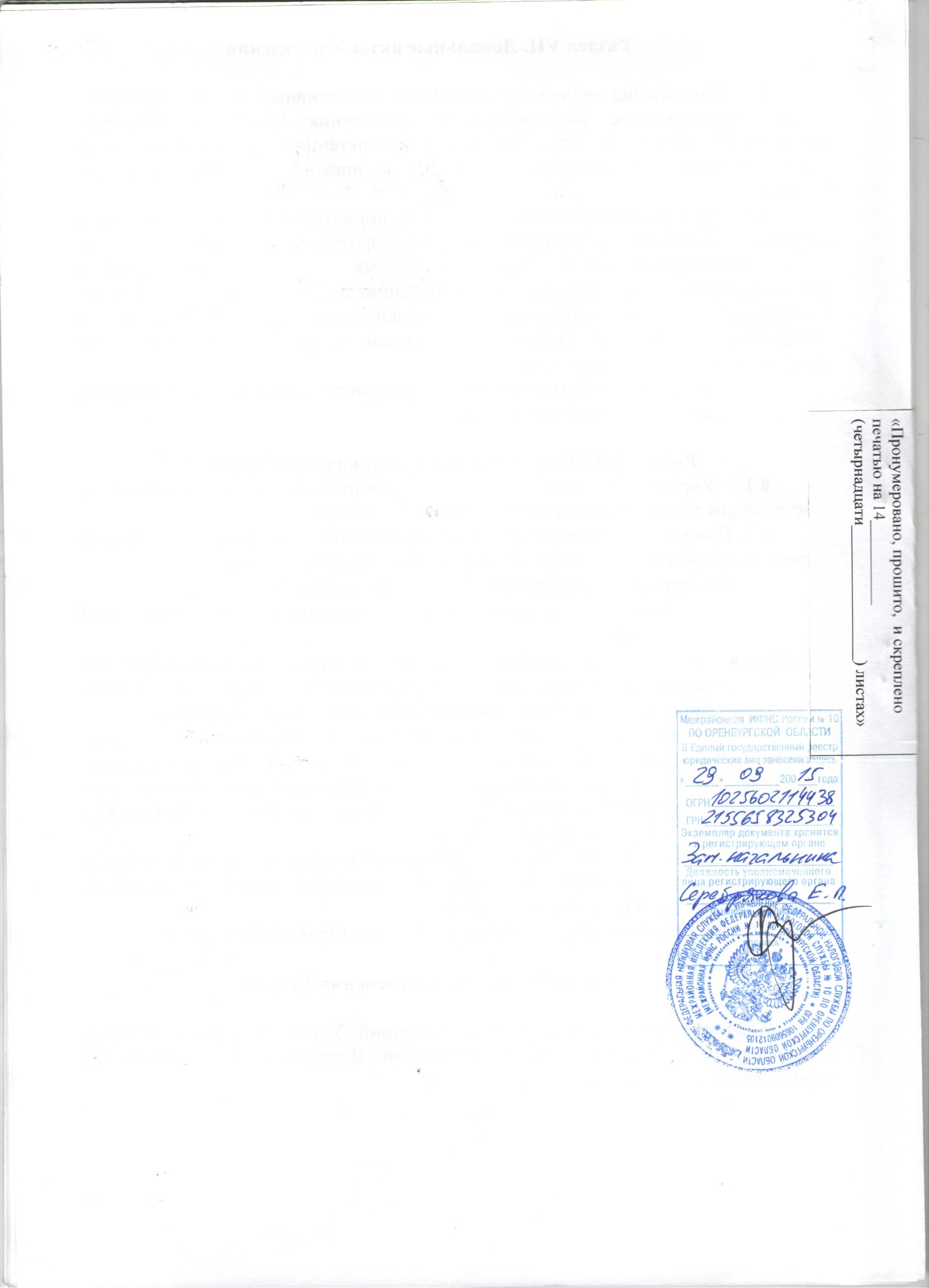 